Čestné prohlášení dodavatele / PODDODAVATELE ke střetu zájmůNázev veřejné zakázky: Výstavba MVN a tůní v k. ú. Chodská LhotaDruh veřejné zakázky:		 veřejná zakázka na stavební práce zadávaná ve zjednodušeném                                       podlimitním řízeníDodavatel/Poddodavatel:Název: (doplní dodavatel)	Sídlo: (doplní dodavatel)čestně prohlašuje, že:není obchodní společností, ve které veřejný funkcionář uvedený v § 2 odst. 1 písm. c) zákona č. 159/2006 Sb., o střetu zájmů (tj. člen vlády nebo vedoucí jiného ústředního správního úřadu, v jehož čele není člen vlády), nebo jím ovládaná osoba, vlastní podíl představující alespoň 25 % účasti společníka v obchodní společnosti;poddodavatel, prostřednictvím kterého prokazuji kvalifikaci (existuje-li takový), není obchodní společností, ve které veřejný funkcionář uvedený v § 2 odst. 1 písm. c) zákona o střetu zájmů (tj. člen vlády nebo vedoucí jiného ústředního správního úřadu, v jehož čele není člen vlády), nebo jím ovládaná osoba, vlastní podíl představující alespoň 25 % účasti společníka v obchodní společnosti. Totéž platí o všech dalších poddodavatelích, jejichž prostřednictvím zamýšlím plnit předmět veřejné zakázky (existuje-li takový) a kteří jsou mi ke dni podání nabídky známí;v rámci zadávacího řízení výše uvedené veřejné zakázky si nejsem vědom jakéhokoliv střetu zájmů, který je definován v § 44 zákona č. 134/2016 Sb., o zadávání veřejných zakázek, ve znění pozdějších předpis. zákona č. 134/2016 Sb., 
o zadávání veřejných zakázek, ve znění pozdějších předpisů. Tímto se dále zavazuji předcházet jakémukoliv střetu zájmů při navazování obchodních vztahů se zadavatelem, a to v jakékoliv formě, a v maximální možné míře předcházet i vzniku důvodného podezření, které má potenciál, aby dalo vzniknout negativnímu obrazu dotčených v mínění široké veřejnosti;není veden na sankčním seznamu Evropské unie;není společností, na kterou se vztahuje zákaz zadat nebo plnit veřejnou zakázku na základě nařízení Rady EU, o omezujících opatřeních vzhledem k činnostem Ruska destabilizujícím situaci na Ukrajině, který se vztahuje na:jakéhokoliv ruského státního příslušníka, fyzickou či právnickou osobu nebo subjekt či orgánu se sídlem v Rusku,právnickou osobu, subjekt nebo orgán, které jsou z více než 50 % přímo či nepřímo vlastněny některým ze subjektů uvedených v písmeni a) tohoto odstavce, nebofyzickou nebo právnickou osobu, subjekt nebo orgán, které jednají jménem nebo na pokyn některého ze subjektů uvedených v písmeni a) nebo b) tohoto odstavce,včetně subdodavatelů, dodavatelů nebo subjektů, jejichž způsobilost je využívána ve smyslu směrnic o zadávání veřejných zakázek, pokud představují více než 
10 % hodnoty zakázky, nebo společně s nimi.V (doplní dodavatel), dne (doplní dodavatel)                                                                        _____________________________________Titul, jméno, příjmení, funkce:Podpis osoby oprávněné jednat za dodavatele/poddodavatele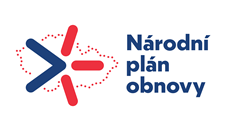 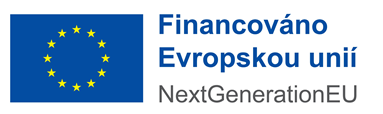 